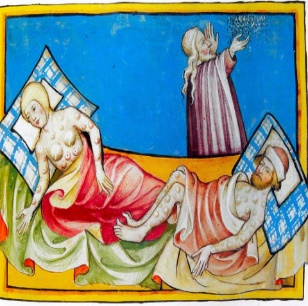 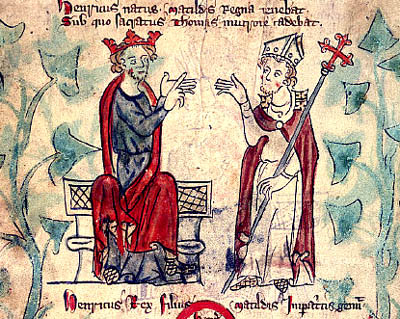 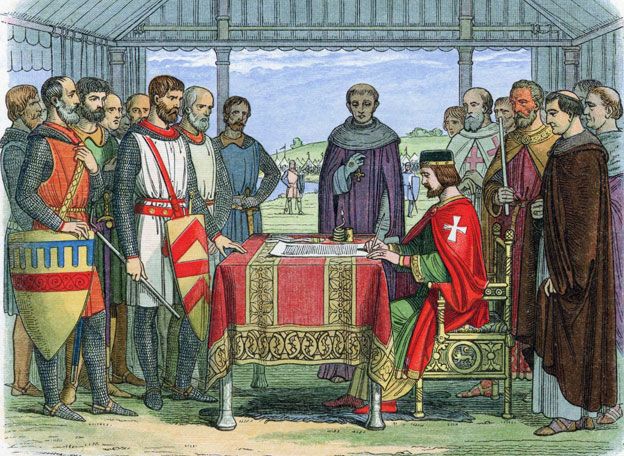 Medieval Key people and useful bits!Medieval Key people and useful bits!Medieval Key people and useful bits!Heaven and Hell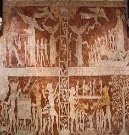 Most people in Medieval England were Catholic Christian. Within most villages and towns, you would find a Church, with a Priest. As many people could not read or write, pictures were used to teach people about leading a good life, in order to avoid going to hell when they die. Church services were held in Latin and people had to give the priest a tithe- one tenth of food that was produced by them.Monastery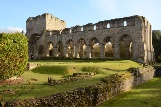 A Medieval monastery was a place of worship for monks and nuns. Monks would spend their time praying, writing books and caring for others, such as the homeless, poor and unwell. Monks and nuns played an important role in the community. Monasteries were almost like places of hospitality- before a modern hospital system! Although most are now in ruin, there are some monasteries within Telford. The nearest one is Buildwas Abbey, near Ironbridge!Richard I1189-1199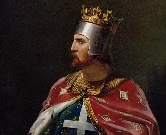 The son of Henry II and King of England and parts of modern France (Angevin Empire). Famous for being the leading King on the Third Crusade to take back the holy land of Jerusalem for the Christians, Richard was a great soldier and brilliant military campaigner. However, he only stayed in England for six months, and was said to sell off most of England’s land to pay for the Crusade. He died unexpectantly when shot with an arrow to the chest, after inspecting one of his castles in FranceCrusades1096-1250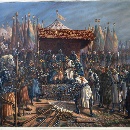 Between 1096-1250 there were seven different ‘wars for the Christian Cross’- also known as the Crusades. They were a series of wars between Christians and Muslims, in order to claim holy lands such as Jerusalem for one religion. The most successful was arguably the First Crusade. Against many odds, thousands of pilgrims and knights walked over 1000 miles to take Jerusalem in 1099. It was only held by the Christian for 80 years, so other Crusades followed!Medieval Medicine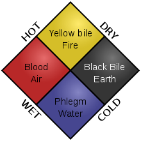 Medieval doctors used the Four Humours to try and explain why people were ill. Each person had four parts that needed to be in balance- blood; phlegm; yellow bile; black bile. If one of the humours was out of balance, a person was deemed to be sick. Doctors also used urine charts to check what type of illness and disease a person could have. Poorer people might not afford a doctor, so they would have to go to an apothecary to get an herbal remedy, like honey or lavender. People who had a broken leg or arm would have to go to see a barber surgeon to get their limbs chopped off- just after getting a haircut!Medieval MedicineMedieval doctors used the Four Humours to try and explain why people were ill. Each person had four parts that needed to be in balance- blood; phlegm; yellow bile; black bile. If one of the humours was out of balance, a person was deemed to be sick. Doctors also used urine charts to check what type of illness and disease a person could have. Poorer people might not afford a doctor, so they would have to go to an apothecary to get an herbal remedy, like honey or lavender. People who had a broken leg or arm would have to go to see a barber surgeon to get their limbs chopped off- just after getting a haircut!Peasants Revolt- 1381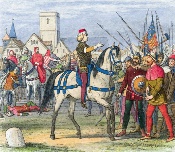 After the Black Death, Peasants who survived could demand more money for their work. However, after a new poll tax was introduced, the peasants had enough and refused to pay it. It led to thousands of peasants (led by Wat Tyler) marching to London to meet Richard II, to demand an end to the Feudal System and more rights to peasants. Although Richard initially agreed, the Mayor of London was angered by disrespect of Tyler and the loud peasants. Tyler’s head was cut off and the revolt was over. Peasants never dared to challenge the king again for hundreds of years!